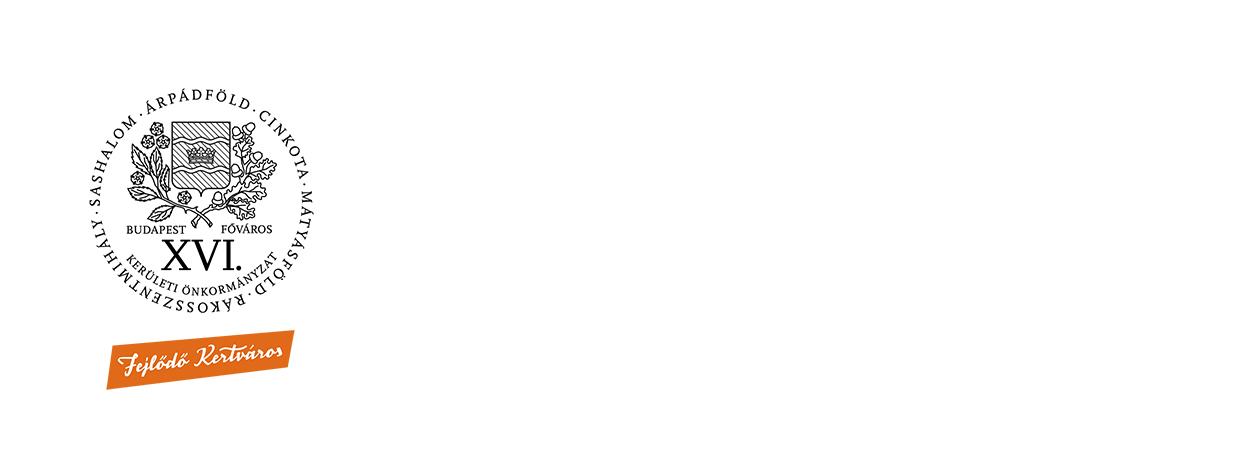 	Ügyintéző: 	Pordán Mónika		Cím:	1163 Bp., Havashalom u. 43.	Telefon	+36 1 401 15 10		E-mail:	pordan.monika@bp16.hu	Leadási határidő: 	2024. január 18.		Benyújtás:	Kovács Péter 				polgármester részéreAJÁNLÁS Budapest Főváros XVI. kerület Díszpolgára elismerő címreJavasolt személy neve (Nyomtatott nagybetűvel):	Indoklás (Legalább 10 mondat, plusz oldalakkal bővíthető):Támogató személy(ek) adatai:Dátum:Budapest Főváros XVI. kerületi Önkormányzat Képviselő-testületének a helyi elismerő címek és díjak alapításáról és adományozásuk rendjéről szóló 9/2019. (III. 22.) önkormányzati rendelete alapjánBudapest Főváros XVI. kerületi Önkormányzat Képviselő-testülete által alapított „BUDAPEST FŐVÁROS XVI. KERÜLET DÍSZPOLGÁRA” elismerő cím adható:Budapest Főváros XVI. kerületének fejlődése, gyarapodása és hírnevének öregbítése érdekében kifejtett kiemelkedő tevékenység, avagy példamutató életmű elismerésére;protokolláris okból - elsősorban hasonló jellegű elismerő cím viszonzására, nem a XVI. kerületben szerzett érdemekért -, és posztumuszként, amennyiben az elismerő címre jelölt személyt életében nem lehetett megjutalmazni.A „BUDAPEST FŐVÁROS XVI. KERÜLET DÍSZPOLGÁRA” elismerő cím adományozásának eljárási szabályai:A díszpolgári cím adományozására - írásban, részletes indoklással ellátott - indítványt tehetnek:a Képviselő-testület tagjai,a XVI. kerületben székhellyel rendelkező civil szervezetek és intézmények,a XVI. kerületben állandó lakóhellyel rendelkező természetes személyek.A javaslattétel joga a pártokat és önkormányzati pártfrakciókat nem illeti megA díszpolgári cím adományozására vonatkozó javaslatokat a felhívással közzétett űrlapon, az elektronikus ügyintézési felületen vagy papír alapon, a polgármesterhez címzett indítványban lehet megtenni.Ajánló személy neveLakcímAláírásNév(Nyomtatott nagybetűvel)LakcímAláírás1.2.3.4.5.6.7.8.9.10.11.12.13.14.15.16.17.18.19.20.